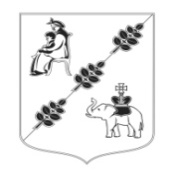 СОВЕТ ДЕПУТАТОВ МУНИЦИПАЛЬНОГО ОБРАЗОВАНИЯ «КОБРИНСКОЕ СЕЛЬСКОЕ ПОСЕЛЕНИЕ» ГАТЧИНСКОГО МУНИЦИПАЛЬНОГО РАЙОНА  ЛЕНИНГРАДСКОЙ ОБЛАСТИ(Четвертого созыва)РЕШЕНИЕ В соответствии с Федеральным законом от 06 октября 2003 года  № 131-ФЗ «Об общих принципах организации местного самоуправления в РФ», Уставом Гатчинского муниципального района, Уставом МО «Кобринское сельское поселение»,Совет депутатов Кобринского сельского поселенияРЕШИЛ:1.Внести  изменения в решение Совета депутатов МО «Кобринское сельское поселение»  от 25.06.2020 года № 26  «Об утверждении Регламента Совета депутатов Кобринского сельского поселения в новой редакции». 1.1.Изложить статью 30.1 п.4. в следующей редакции: «При проведении заседаний постоянных комиссий и заседаний Совета депутатов использовать программу видеоконференции»;1.2.Изложить статью 30.1 п.10. в следующей редакции: «Участники видеоконференции не вправе передавать ссылки и информацию о видеоконференции другим сторонним лицам»;1.3.Исключить из статьи 30.1 п. 11. 2.Настоящее решение вступает в силу со дня его официального опубликования.Глава МО«Кобринское сельское поселение»                                        Н.Л. Деминенкоот 12 ноября 2020 года                                                                        № 47 «О внесении изменения в решения Совета депутатов МО «Кобринское сельское поселение» от 25 июня 2020 года  № 26 «Об утверждении Регламента Совета депутатов Кобринского сельского поселения в новой редакции»